Balancing Act Game ‌(This‌ ‌lesson‌ is designed ‌for‌ ‌a‌ ‌student‌ ‌working‌ remotely‌.)‌ This lab uses the Balancing Act simulation from PhET Interactive Simulations at University of Colorado Boulder, under the CC-BY 4.0 license.https://phet.colorado.edu/sims/html/balancing-act/latest/balancing-act_en.htmlLearning Goals: Students will be able to:Describe the factors that determine whether two objects will balance each otherPredict how changing the position of a mass on the balance will affect the motion of the balanceUse a balance to the find the masses of unknown objectsOpen the full simulation Balancing Act, then open the Game screen. Use ideas you have from the learning goals. You may need to use the Intro and Balance Lab screens to learn. Play  Level 1Did you have to change your thinking or do you have other ideas to make you get a better score? Include screen captures from the simulation to help explain.When you complete the level 1 game, capture the screen with your score. Paste it below like this: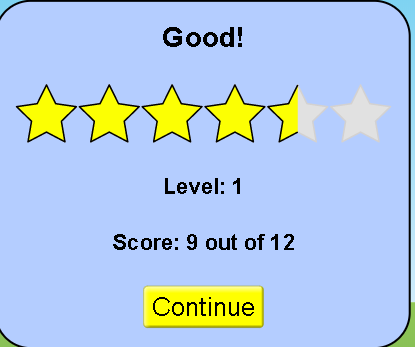 Play Level 2Explain what makes the level more difficult or different from previous levels. Do you have new strategy ideas or rules? Include screen captures from the simulation to help explain. When you complete the level, capture the screen with your score and paste it below:Play Level 3Explain what makes the level more difficult or different from previous levels. Do you have new strategy ideas or rules? Include screen captures from the simulation to help explain. When you complete the level, capture the screen with your score and paste it below:Play Level 4Explain what makes the level more difficult or different from previous levels. Do you have new strategy ideas or rules? Include screen captures from the simulation to help explain. When you complete the level, capture the screen with your score and paste it below:Final Score:After you play all levels of the game. Copy and paste your final results like this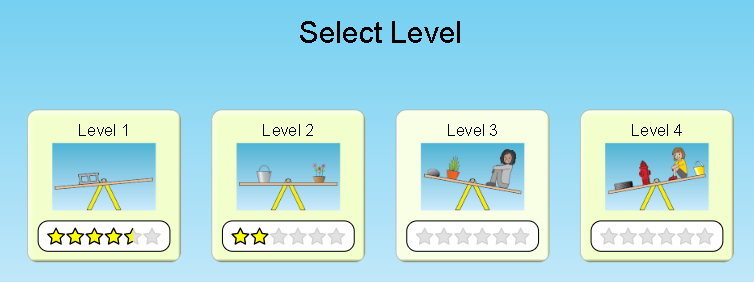 Extra challenge: For an extra challenge, you can turn on the timer  and see if you can improve your skills. 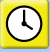 